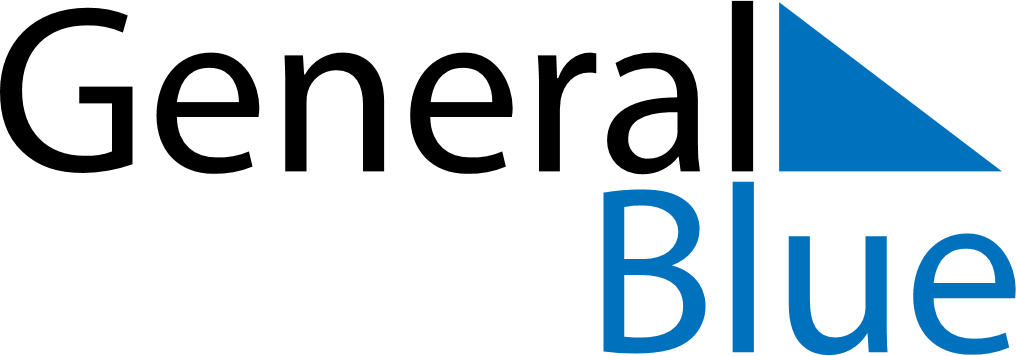 November 2020November 2020November 2020VietnamVietnamSUNMONTUEWEDTHUFRISAT123456789101112131415161718192021Vietnamese Teacher’s Day222324252627282930